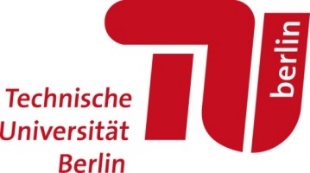 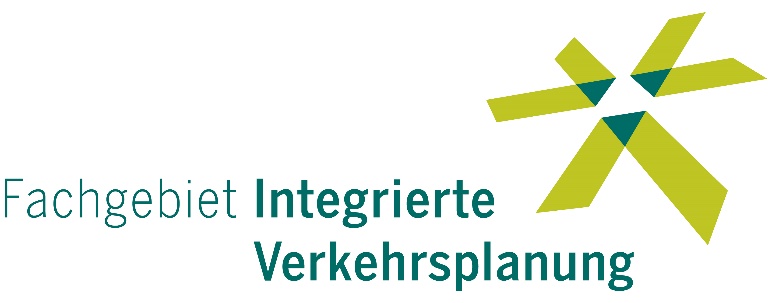 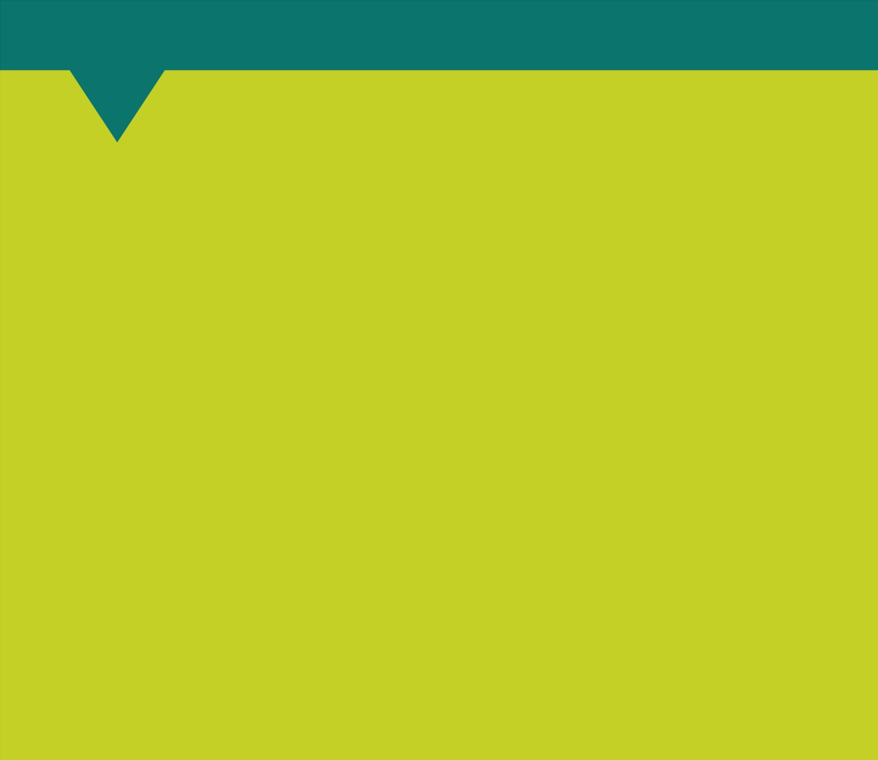 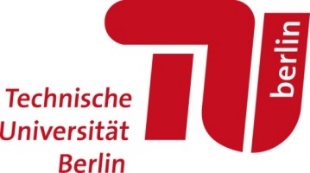 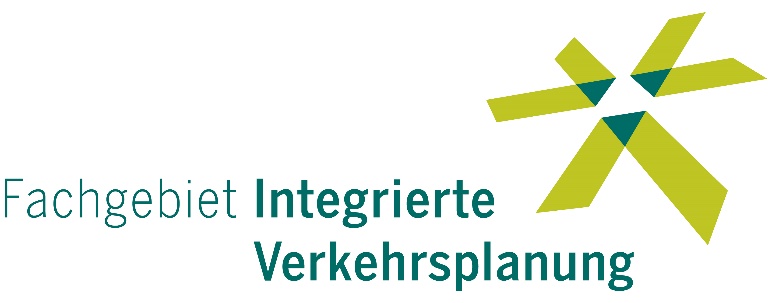 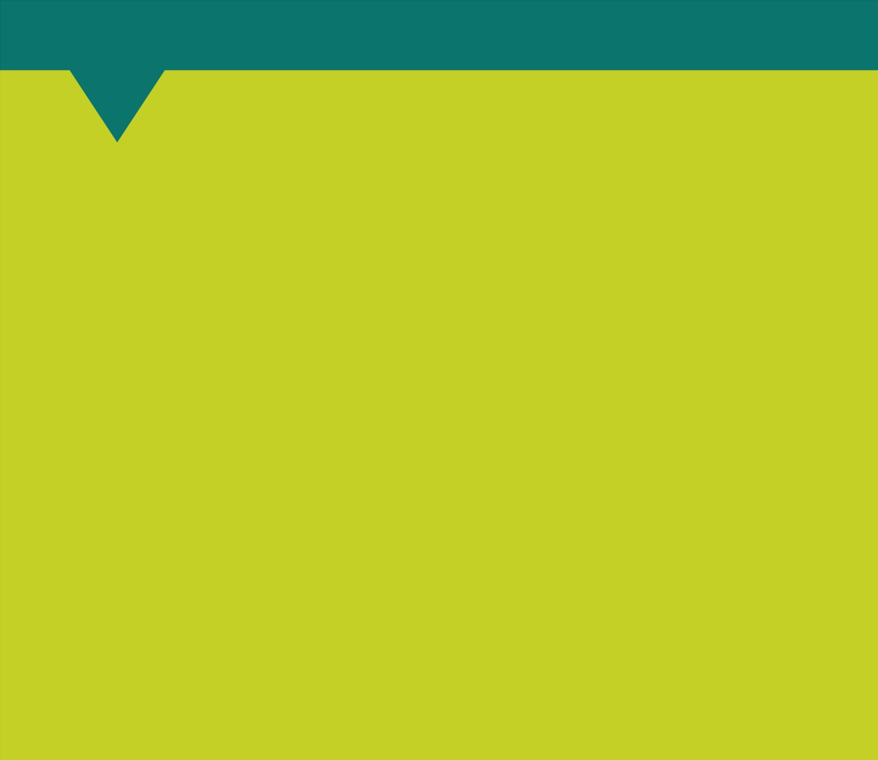 Abbildungsverzeichnis	Abbildung 1: Beschreibung Abb. 1 [unter der Abb. und mit Formatvorlage "Beschriftung" formatiert](Quelle)	1Ggf. weitere Verzeichnisse (Tabellen/Abkürzungen)Allgemeine HinweiseDiese Word Vorlage ist für alle Masterarbeiten am Fachgebiet Integrierte Verkehrsplanung konzipiert. Die Vorlage beinhaltet bereits Formatierungen wie Schriftart, Schriftgröße, Zeilenabstand und Kapiteleinteilung. Dementsprechend sind die oben benannten Formatvorlagen für die spezifischen Textteile zu nutzen: Standard für Fließtext, Überschrift 1 für Überschriften der 1. Ebene, Fußnote für Fußnoten, usw.Gelb markierte Textabschnitte auf den ersten 6 und den letzten zwei Seiten sind entsprechend zu ersetzen. Die Hinweise selbst sind selbstverständlich für die finale Abgabe zu überschreiben.Das Inhalts- und Abbildungsverzeichnis wird automatisch generiert (Verzeichnis anklicken > „Inhaltsverzeichnis aktualisieren“), ebenso wie die Kapitelüberschriften in der Kopfzeile, Seitenzahlen und die Datumsanzeigen.Die Eidesstattliche Erklärung am Ende des Dokumentes ist in der abschließenden Druckversion zu unterschreiben.Desweiteren befinden sich im Folgenden noch spezielle Hinweise für die Verwendung von Abbildungen und Tabellen sowie das wissenschaftliche Zitieren.DruckhinweiseAlle Seiten bis zu Beginn des Textes (erste Seite mit Seitenzahl) einseitig drucken!Alle Seiten ab Beginn des Haupttextes (ab Kapitel 1) beidseitig bedrucken!Dies bedeutet das Titel, Informationsseite, Abstract, Inhaltsverzeichnis etc. immer auf der rechten Seite der gedruckten Arbeit zu finden sind. In der elektronischen Version sind diese Leerseiten nicht nötig!Abbildungen und TabellenWie in Abbildung 1 zu sehen ist...Abbildung 1: Beschreibung Abb. 1 [unter der Abb. und mit Formatvorlage "Beschriftung" formatiert](Kurzbeleg)Abbildungsbeschreibungen können bei Word automatisch über Rechtklick auf die Abbildung > „Beschriftung hinzufügen“ generiert werden.TabellenDie Tabelle 1 zeigt deutlich, dass... Tabellenbeschreibungen können bei Word automatisch über „Verweise“ > „Beschriftung einfügen“ generiert werden.Tabelle 1: Titel der Tabelle 1 [über der Tabelle, mit Formatvorlage „Beschriftung“ formatiert]Exceltabellen entkoppeln: Nicht als Excel-Objekt abspeichern, was bei normalen Markieren-Kopieren-Einfügen (Copy and Paste) passiert!FußnotenFußnoten finden sich bei Word unter „Verweise“ > „Fußnote einfügen“ ZitierhinweiseEs gilt die „Harvard-Zitierweise“, das heißt, im Text werden die Autoren mit Jahres- und Seitenzahl angeführt. Bitte auf KEINEN FALL die automatische Word Zitierfunktion verwenden! Genannt werden: Autor, jedoch nicht mehr als zwei. Bei mehr als zwei Autoren wird nur der erstgenannte erwähnt mit dem Vermerk et al.. Erscheinungsjahr der Publikation und Seitenzahl als Fundstelle des Zitats oder des referierten Inhalts. Beispiel: … (vgl. Holz-Rau & Scheiner 2019: 130). Im Falle von mehr als drei Autoren wird nur der erste Name und et al. angeführt.Beispiel: … (vgl. Schwedes et al. 2017).Mehrere Werke der selben Autoren und aus demselben Jahr werden durch Ergänzungen von „a“, „b“, „c“ usw. unterschieden. Dementsprechend muss dann auch im Literaturverzeichnis bei mehreren Veröffentlichungen in einem Jahr ein Buchstabe an die Jahreszahl angehängt werden.Beispiel: … (vgl. Prinz 1995a: 82).Bei einem wörtlichen Zitat wird auf das vgl. verzichtet. Zudem wird der Verweis unmittelbar nach dem Zitat angeführt.Beispiel: „…“ (Daubitz 2018: 211).Mehrere Quellen innerhalb eines Verweises werden mit einem Semikolon voneinander getrennt.Beispiel: … (vgl. OECD 2018; Holz-Rau & Scheiner 2019: 131).Wird auf ein und dieselbe Quelle mehrfach hintereinander verwiesen, so kann die Quellenangabe nach vollständiger Erstnennung durch ebenda (ebd.) abgekürzt werden.Beispiel: … (vgl. ebd.: 31).Wird innerhalb eines Verweises auf mehrere aufeinanderfolgende Seiten eines Werkes verwiesen (auch bei direkten Zitaten gültig), dann ist dies wie folgt zu kennzeichnen: (1.) Bei einem Verweis auf zwei aufeinander folgenden Seiten mit f. (2.) Bei einem Verweis auf mehrere aufeinanderfolgende Seiten durch ff.Beispiel 1.: … (vgl. Hillebrandt 2014: 31 f.).Beispiel 2.: … (vgl. Hillebrandt 2014: 31 ff.).Beispielüberschrift 1. EbeneTextBeispielüberschrift 2. EbeneTextBeispielüberschrift 3. EbeneTextBeispielüberschrift 4. EbeneTextLiteraturverzeichnisDie Einträge im Literaturverzeichnis erfolgen in alphabetischer Reihenfolge (Formatvorlage: Quellenangabe). Innerhalb eines Literatureintrags gilt die Reihenfolge: Name(n), Vorname(n); ggf. weitere Verfassende mit Vorname Nachname und / getrennt (Erscheinungsjahr): Titel des Werkes/Aufsatzes. Untertitel. In: Herausgeber/Zeitschriftentitel, Jahrgang/Heftnummer. Erscheinungsort: Verlag/Institution, Seitenzahlen.Beiträge im SammelbandDaubitz, Stephan (2018): Mobilität und Exklusion. In: Oliver Schwedes (Hrsg.): Verkehrspolitik. Eine interdisziplinäre Einführung, 2. Auflage. Wiesbaden: Springer VS, 209–224.ForschungsberichteSchwedes, Oliver/ Benjamin Sternkopf/ Alexander Rammert (2017): Mobilitätsmanagement. Möglichkeiten und Grenzen verkehrspolitischer Gestaltung am Beispiel Mobilitätsmanagement.  Abschlussbericht. Berlin: Fachgebiet Integrierte Verkehrsplanung.  FachzeitschriftenartikelHolz-Rau, Christian/ Joachim Scheiner (2019): Land-use and transport planning - A field of complex cause-impact relationships. Thoughts on transport growth, greenhouse gas emissions and the built environment. In: Transport Policy 74, 127-137.MonographienHillebrandt, Frank (2014): Soziologische Praxistheorien. Eine Einführung. Wiesbaden: Springer.Dziekan, Katrin/ Christine Ahrend/ Annika Schreiber (2011): easy.going. Herausforderung Barrierefreie Mobilität. Wirtschaft trifft Wissenschaft. Berlin: LIT Verlag.InternetquellenEuropean Commission (2018): Europäische Gesundheitsindikatoren (ECHI). URL: https://ec.europa.eu/health/indicators_data/echi_de (01.11.2018).OECD – Organisation for Economic Co-Operation and Development (2018): OECD Better Life Index. URL: http://www.oecdbetterlifeindex.org/de/ (17.12.2018). Anhang [wenn benötigt]Kategorie AKategorie BTitel 1Titel 2